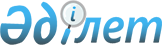 О внесении изменений в решение Туркестанского городского маслихата от 24 декабря 2018 года № 41/207-VІ "О городском бюджете на 2019-2021 годы"
					
			С истёкшим сроком
			
			
		
					Решение Туркестанского городского маслихата Туркестанской области от 19 июня 2019 года № 47/236-VI. Зарегистрировано Департаментом юстиции Туркестанской области 24 июня 2019 года № 5093. Прекращено действие в связи с истечением срока
      В соответствии с пунктом 5 статьи 109 Бюджетного кодекса Республики Казахстан от 4 декабря 2008 года, подпунктом 1) пункта 1 статьи 6 Закона Республики Казахстан от 23 января 2001 года "О местном государственном управлении и самоуправлении в Республике Казахстан" и решением Туркестанского областного маслихата от 13 июня 2019 года за № 38/405-VІ "О внесении изменений и дополнения в решение Туркестанского областного маслихата от 12 декабря 2018 года № 33/347-VІ "Об областном бюджете на 2019-2021 годы", зарегистрированного в Реестре государственной регистрации нормативных правовых актов за № 5089, Туркестанский городской маслихат РЕШИЛ:
      1. Внести в решение Туркестанского городского маслихата от 24 декабря 2018 года № 41/207-VІ "О городском бюджете на 2019-2021 годы" (зарегистрированного в Реестре государственной регистрации нормативных правовых актов за № 4858, опубликованного 28 декабря 2018 года в газете "Туркистон" и в эталонном контрольном банке нормативных правовых актов Республики Казахстан в электронном виде 3 января 2019 года) следующие изменения:
      пункт 1 изложить в следующей редакции:
      "1. Утвердить городской бюджет города Туркестан на 2019-2021 годы согласно приложениям 1, 2 и 3 соответственно, в том числе на 2019 год в следующих объемах:
      1) доходы – 85 313 508 тысяч тенге:
      налоговые поступления – 5 270 734 тысяч тенге;
      неналоговые поступления – 43 812 тысяч тенге;
      поступления от продажи основного капитала – 81 625 тысяч тенге;
      поступления трансфертов – 79 917 337 тысяч тенге;
      2) затраты – 91 414 178 тысяч тенге;
      3) чистое бюджетное кредитование – 0:
      бюджетные кредиты – 0;
      погашение бюджетных кредитов – 0;
      4) сальдо по операциям с финансовыми активами – 0:
      приобретение финансовых активов – 0;
      поступления от продажи финансовых активов государства – 0;
      5) дефицит (профицит) бюджета – - 6 100 670 тысяч тенге;
      6) финансирование дефицита (использование профицита) бюджета – 6 100 670 тысяч тенге:
      поступление займов – 5 628 000 тысяч тенге;
      погашение займов – 0;
      используемые остатки бюджетных средств – 472 670 тысяч тенге.".
      Приложения 1, 2, 3 к указанному решению изложить в новой редакции согласно приложениям 1, 2, 3 к настоящему решению.
      2. Государственному учреждению "Аппарат Туркестанского городского маслихата" в установленном законодательством Республики Казахстан порядке обеспечить:
      1) государственную регистрацию настоящего решения в территориальном органе юстиции;
      2) направление копии настоящего решения в течение десяти календарных дней после его государственной регистрации в бумажном и электронном виде на казахском и русском языках в Республиканское государственное предприятие на праве хозяйственного ведения "Республиканский центр правовой информации" для официального опубликования и включения в эталонный контрольный банк нормативных правовых актов Республики Казахстан;
      3) направление копии настоящего решения в течение десяти календарных дней после его государственной регистрации на официальное опубликование в периодические печатные издания, распространяемых на территории города Туркестан;
      4) размещение настоящего решения на интернет-ресурсе Туркестанского городского маслихата после его официального опубликования.
      3. Настоящее решение вводится в действие с 1 января 2019 года. Городской бюджет на 2019 год  Городской бюджет на 2020 год Городской бюджет на 2021 год
					© 2012. РГП на ПХВ «Институт законодательства и правовой информации Республики Казахстан» Министерства юстиции Республики Казахстан
				
      Председатель сессии

      городского маслихата

С. Хандиллаев

      Секретарь городского маслихата

Г. Сарсенбаев
Приложение 1 к решению
Туркестанского городского
маслихата от 19 июня
2019 года № 47/236-VІПриложение 1 к решению
Туркестанского городского
маслихата от 24 декабря
2018 года № 41/207 –VІ
Категория
Категория
Категория
Категория
тысяч тенге
Класс
Класс
Класс
Класс
Наименование
Наименование
тысяч тенге
Подкласс
Подкласс
Подкласс
Подкласс
Подкласс
тысяч тенге
1. Доходы
85 313 508
1
Налоговые поступления
5 270 734
1
Подоходный налог
2 879 262
2
2
2
Индивидуальный подоходный налог
2 879 262
3
Социальный налог
1 313 098
1
1
1
Социальный налог
1 313 098
4
Налоги на собственность
880 874
1
1
1
Налоги на имущество
346 776
3
3
3
Земельный налог
123 218
4
4
4
Налог на транспортные средства
409 680
5
5
5
Единый земельный налог
1 200
5
Внутренние налоги на товары, работы и услуги
131 211
2
2
2
Акцизы
23 694
3
3
3
Поступления за использование природных и других ресурсов
15 523
4
4
4
Сборы за ведение предпринимательской и профессиональной деятельности
88 042
5
5
5
Налог на игорный бизнес
3 952
8
Обязательные платежи, взимаемые за совершение юридически значимых действий и (или) выдачу документов уполномоченными на то государственными органами или должностными лицами
66 289
1
1
1
Государственная пошлина
66 289
2
Неналоговые поступления
43 812
1
Доходы от государственной собственности
30 542
1
1
1
Поступления части чистого дохода государственных предприятий
2 589
3
3
3
Дивиденды на государственные пакеты акций, находящиеся в государственной собственности
2 411
5
5
5
Доходы от аренды имущества, находящегося в государственной собственности
25 400
9
9
9
Прочие доходы от государственной собственности
142
6
Прочие неналоговые поступления
13 270
1
1
1
Прочие неналоговые поступления
13 270
3
Поступления от продажи основного капитала
81 625
3
Продажа земли и нематериальных активов
81 625
1
1
1
Продажа земли
80 625
2
2
2
Продажа нематериальных активов
1 000
4
Поступления трансфертов
79 917 337
2
Трансферты из вышестоящих органов государственного управления
79 917 337
2
2
2
Трансферты из областного бюджета
79 917 337
Функциональная группа
Функциональная подгруппа Наименование
Администратор бюджетных программ
Программа
Функциональная группа
Функциональная подгруппа Наименование
Администратор бюджетных программ
Программа
Функциональная группа
Функциональная подгруппа Наименование
Администратор бюджетных программ
Программа
Функциональная группа
Функциональная подгруппа Наименование
Администратор бюджетных программ
Программа
Функциональная группа
Функциональная подгруппа Наименование
Администратор бюджетных программ
Программа
Функциональная группа
Функциональная подгруппа Наименование
Администратор бюджетных программ
Программа
Функциональная группа
Функциональная подгруппа Наименование
Администратор бюджетных программ
Программа
тысяч тенге
2. Затраты
91 414 178
1
Государственные услуги общего характера
353 718
1
Представительные, исполнительные и другие органы, выполняющие общие функции государственного управления
259 247
112
Аппарат маслихата района (города областного значения)
26 800
001
001
001
Услуги по обеспечению деятельности маслихата района (города областного значения)
25 725
003
003
003
Капитальные расходы государственного органа
1 075
122
Аппарат акима района (города областного значения)
232 447
001
001
001
Услуги по обеспечению деятельности акима района (города областного значения)
187 924
003
003
003
Капитальные расходы государственного органа
44 523
2
Финансовая деятельность
25 973
459
Отдел экономики и финансов района (города областного значения)
4 957
003
003
003
Проведение оценки имущества в целях налогообложения
4 957
805
Отдел государственных закупок района (города областного значения)
21 016
001
001
001
Услуги по реализации государственной политики в области государственных закупок на местном уровне
16 881
003
003
003
Капитальные расходы государственного органа
4 135
5
Планирование и статистическая деятельность
6 400
459
Отдел экономики и финансов района (города областного значения)
6 400
061
061
061
Экспертиза и оценка документации по вопросам бюджетных инвестиций и государственно-частного партнерства, в том числе концессии
6 400
9
Прочие государственные услуги общего характера
62 098
459
Отдел экономики и финансов района (города областного значения)
62 098
001
001
001
Услуги по реализации государственной политики в области формирования и развития экономической политики, государственного планирования, исполнения бюджета и управления коммунальной собственностью района (города областного значения)
60 023
015
015
015
Капитальные расходы государственного органа
2 075
2
Оборона
154 587
1
Военные нужды
24 319
122
Аппарат акима района (города областного значения)
24 319
005
005
005
Мероприятия в рамках исполнения всеобщей воинской обязанности
24 319
2
Организация работы по чрезвычайным ситуациям
130 268
122
Аппарат акима района (города областного значения)
130 268
006
006
006
Предупреждение и ликвидация чрезвычайных ситуаций масштаба района (города областного значения)
130 268
3
Общественный порядок, безопасность, правовая, судебная, уголовно-исполнительная деятельность
402 711
9
Прочие услуги в области общественного порядка и безопасности
402 711
485
Отдел пассажирского транспорта и автомобильных дорог района (города областного значения)
402 711
021
021
021
Обеспечение безопасности дорожного движения в населенных пунктах
402 711
4
Образование
18 446 700
1
Дошкольное воспитание и обучение
4 241 087
464
Отдел образования района (города областного значения)
4 241 087
009
009
009
Обеспечение деятельности организаций дошкольного воспитания и обучения
49 525
040
040
040
Реализация государственного образовательного заказа в дошкольных организациях образования
4 191 562
2
Начальное, основное среднее и общее среднее образование
13 289 386
464
Отдел образования района (города областного значения)
12 033 207
003
003
003
Общеобразовательное обучение
11 730 572
006
006
006
Дополнительное образование для детей
302 635
467
Отдел строительства района (города областного значения)
1 256 179
024
024
024
Строительство и реконструкция объектов начального, основного среднего и общего среднего образования
1 256 179
9
Прочие услуги в области образования
916 227
464
Отдел образования района (города областного значения)
916 227
001
001
001
Услуги по реализации государственной политики на местном уровне в области образования 
23 521
005
005
005
Приобретение и доставка учебников, учебно-методических комплексов для государственных учреждений образования района (города областного значения)
604 699
015
015
015
Ежемесячные выплаты денежных средств опекунам (попечителям) на содержание ребенка-сироты (детей-сирот), и ребенка (детей), оставшегося без попечения родителей 
54 779
022
022
022
Выплата единовременных денежных средств казахстанским гражданам, усыновившим (удочерившим) ребенка (детей) – сироту и ребенка (детей), оставшегося без попечения родителей 
1 894
067
067
067
Капитальные расходы подведомственных государственных учреждений и организаций
231 334
6
Социальная помощь и социальное обеспечение
6 295 919
1
Социальное обеспечение
5 233 945
451
Отдел занятости и социальных программ района (города областного значения)
5 217 335
005
005
005
Государственная адресная социальная помощь
5 217 083
057
057
057
Обеспечение физических лиц, являющихся получателями государственной адресной социальной помощи, телевизионными абонентскими приставками
252
464
Отдел образования района (города областного значения) 
16 610
030
030
030
Содержание ребенка (детей), переданного патронатным воспитателям
16 610
2
Социальная помощь
907 124
451
Отдел занятости и социальных программ района (города областного значения)
890 596
002
002
002
Программа занятости
379 991
006
006
006
Оказание жилищной помощи
43 963
007
007
007
Социальная помощь отдельным категориям нуждающихся граждан по решениям местных представительных органов
94 316
010
010
010
Материальное обеспечение детей-инвалидов, воспитывающихся и обучающихся на дому
4 431
014
014
014
Оказание социальной помощи нуждающимся гражданам на дому
32 843
017
017
017
Обеспечение нуждающихся инвалидов обязательными гигиеническими средствами и предоставление услуг специалистами жестового языка, индивидуальными помощниками в соответствии с индивидуальной программой реабилитации инвалида
259 791
023
023
023
Обеспечение деятельности центров занятости населения
75 261
464
Отдел образования района (города областного значения)
16 528
008
008
008
Социальная поддержка обучающихся и воспитанников организаций образования очной формы обучения в виде льготного проезда на общественном транспорте (кроме такси) по решению местных представительных органов
16 528
9
Прочие услуги в области социальной помощи и социального обеспечения
154 850
451
Отдел занятости и социальных программ района (города областного значения)
154 850
001
001
001
Услуги по реализации государственной политики на местном уровне в области обеспечения занятости и реализации социальных программ для населения
54 829
011
011
011
Оплата услуг по зачислению, выплате и доставке пособий и других социальных выплат
53 736
021
021
021
Капитальные расходы государственного органа
1 260
050
050
050
Реализация Плана мероприятий по обеспечению прав и улучшению качества жизни инвалидов в Республике Казахстан на 2012 – 2018 годы
42 165
067
067
067
Капитальные расходы подведомственных государственных учреждений и организаций
2 860
7
Жилищно-коммунальное хозяйство
35 547 434
1
Жилищное хозяйство
26 102 400
463
Отдел земельных отношений района (города областного значения)
1 450 000
016
016
016
Изъятие земельных участков для государственных нужд
1 450 000
467
Отдел строительства района (города областного значения)
19 972 850
003
003
003
Проектирование и (или) строительство, реконструкция жилья коммунального жилищного фонда
9 244 410
004
004
004
Проектирование, развитие и (или) обустройство инженерно-коммуникационной инфраструктуры
1 728 440
098
098
098
Приобретение жилья коммунального жилищного фонда
9 000 000
479
Отдел жилищной инспекции района (города областного значения)
16 083
001
001
001
Услуги по реализации государственной политики на местном уровне в области жилищного фонда
15 668
005
005
005
Капитальные расходы государственного органа
415
491
Отдел жилищных отношений района (города областного значения)
33 385
001
001
001
Услуги по реализации государственной политики на местном уровне в области жилищного фонда
27 279
003
003
003
Капитальные расходы государственного органа
4 067
005
005
005
Организация сохранения государственного жилищного фонда
2 039
497
Отдел жилищно-коммунального хозяйства района (города областного значения)
4 630 082
001
001
001
Услуги по реализации государственной политики на местном уровне в области жилищно-коммунального хозяйства
109 257
003
003
003
Капитальные расходы государственного органа
899 383
004
004
004
Изъятие, в том числе путем выкупа земельных участков для государственных надобностей и связанное с этим отчуждение недвижимого имущества
3 412 155
007
007
007
Снос аварийного и ветхого жилья
189 287
033
033
033
Проектирование, развитие и (или) обустройство инженерно-коммуникационной инфраструктуры
20 000
2
Коммунальное хозяйство 
4 166 175
467
Обеспечение физических лиц, являющихся получателями государственной адресной социальной помощи, телевизионными абонентскими приставками
2 429 031
006
006
006
Развитие системы водоснабжения и водоотведения
2 133 691
007
007
007
Развитие благоустройства городов и населенных пунктов
295 340
497
Отдел жилищно-коммунального хозяйства района (города областного значения)
1 737 144
026
026
026
Организация эксплуатации тепловых сетей, находящихся в коммунальной собственности районов (городов областного значения)
42 296
028
028
028
Развитие коммунального хозяйства
22 595
029
029
029
Развитие системы водоснабжения и водоотведения
1 672 253
3
Благоустройство населенных пунктов
5 278 859
497
Отдел жилищно-коммунального хозяйства района (города областного значения)
5 278 859
025
025
025
Освещение улиц в населенных пунктах
53 002
030
030
030
Обеспечение санитарии населенных пунктов
600 000
034
034
034
Содержание мест захоронений и захоронение безродных
7 000
035
035
035
Благоустройство и озеленение населенных пунктов
4 618 857
8
Культура, спорт, туризм и информационное пространство
773 555
1
Деятельность в области культуры 
110 787
455
Отдел культуры и развития языков района (города областного значения)
110 787
003
003
003
Поддержка культурно-досуговой работы
110 787
2
Спорт 
318 082
465
Отдел физической культуры и спорта района (города областного значения)
294 082
001
001
001
Услуги по реализации государственной политики на местном уровне в сфере физической культуры и спорта 
34 687
004
004
004
Капитальные расходы государственного органа
545
005
005
005
Развитие массового спорта и национальных видов спорта
233 877
006
006
006
Проведение спортивных соревнований на районном (города областного значения) уровне
5 000
007
007
007
Подготовка и участие членов сборных команд района (города областного значения) по различным видам спорта на областных спортивных соревнованиях
7 500
032
032
032
Капитальные расходы подведомственных государственных учреждений и организаций
12 473
467
Отдел строительства района (города областного значения)
24 000
008
008
008
Развитие объектов спорта
24 000
3
Информационное пространство
174 979
455
Отдел культуры и развития языков района (города областного значения)
141 979
006
006
006
Функционирование районных (городских) библиотек
114 740
007
007
007
Развитие государственного языка и других языков народа Казахстана
27 239
456
Отдел внутренней политики района (города областного значения)
33 000
002
002
002
Услуги по проведению государственной информационной политики 
33 000
4
Туризм
56 224
480
Отдел туризма района (города областного значения)
56 224
001
001
001
Услуги по реализации государственной политики на местном уровне в сфере туризма
52 489
003
003
003
Капитальные расходы государственного органа
3 735
9
Прочие услуги по организации культуры, спорта, туризма и информационного пространства
113 483
455
Отдел культуры и развития языков района (города областного значения)
73 296
001
001
001
Услуги по реализации государственной политики на местном уровне в области развития языков и культуры
14 121
010
010
010
Капитальные расходы государственного органа
425
032
032
032
Капитальные расходы подведомственных государственных учреждений и организаций
58 750
456
Отдел внутренней политики района (города областного значения)
40 187
001
001
001
Услуги по реализации государственной политики на местном уровне в области информации, укрепления государственности и формирования социального оптимизма граждан
21 765
003
003
003
Реализация мероприятий в сфере молодежной политики
18 052
006
006
006
Капитальные расходы государственного органа
65
032
032
032
Капитальные расходы подведомственных государственных учреждений и организаций
305
9
Топливно-энергетический комплекс и недропользование
8 261 421
1
Топливо и энергетика
55 688
467
Отдел строительства района (города областного значения)
55 688
009
009
009
Развитие теплоэнергетической системы
55 688
9
Прочие услуги в области топливно-энергетического комплекса и недропользования
8 205 733
497
Отдел жилищно-коммунального хозяйства района (города областного значения)
8 205 733
038
038
038
Развитие газотранспортной системы
8 205 733
10
Сельское, водное, лесное, рыбное хозяйство, особо охраняемые природные территории, охрана окружающей среды и животного мира, земельные отношения 
157 915
1
Сельское хозяйство
118 250
462
Отдел сельского хозяйства района (города областного значения)
16 863
001
001
001
Услуги по реализации государственной политики на местном уровне в сфере сельского хозяйства
16 438
006
006
006
Капитальные расходы государственного органа 
425
467
Отдел строительства района (города областного значения)
2 059
010
010
010
Развитие объектов сельского хозяйства
2 059
473
Отдел ветеринарии района (города областного значения)
99 328
001
001
001
Услуги по реализации государственной политики на местном уровне в сфере ветеринарии
21 241
003
003
003
Капитальные расходы государственного органа
11 321
006
006
006
Организация санитарного убоя больных животных
1 300
007
007
007
Организация отлова и уничтожения бродячих собак и кошек
16 000
008
008
008
Возмещение владельцам стоимости изымаемых и уничтожаемых больных животных, продуктов и сырья животного происхождения
3 793
009
009
009
Проведение ветеринарных мероприятий по энзоотическим болезням животных
10 785
010
010
010
Проведение мероприятий по идентификации сельскохозяйственных животных
492
011
011
011
Проведение противоэпизоотических мероприятий
34 396
6
Земельные отношения
39 665
463
Отдел земельных отношений района (города областного значения)
39 665
001
001
001
Услуги по реализации государственной политики в области регулирования земельных отношений на территории района (города областного значения)
39 040
007
007
007
Капитальные расходы государственного органа
625
11
Промышленность, архитектурная, градостроительная и строительная деятельность
2 521 471
2
Архитектурная, градостроительная и строительная деятельность
2 521 471
467
Отдел строительства района (города областного значения)
67 335
001
001
001
Услуги по реализации государственной политики на местном уровне в области строительства
57 582
017
017
017
Капитальные расходы государственного органа
9 753
468
Отдел архитектуры и градостроительства района (города областного значения)
2 454 136
001
001
001
Услуги по реализации государственной политики в области архитектуры и градостроительства на местном уровне 
66 367
003
003
003
Разработка схем градостроительного развития территории района и генеральных планов населенных пунктов
2 359 336
004
004
004
Капитальные расходы государственного органа
28 433
12
Транспорт и коммуникации
8 377 389
1
Автомобильный транспорт
8 342 856
485
Отдел пассажирского транспорта и автомобильных дорог района (города областного значения)
8 342 856
022
022
022
Развитие транспортной инфраструктуры
49 738
023
023
023
132 550
045
045
045
Капитальный и средний ремонт автомобильных дорог районного значения и улиц населенных пунктов
8 160 568
9
Прочие услуги в сфере транспорта и коммуникаций
34 533
485
Отдел пассажирского транспорта и автомобильных дорог района (города областного значения)
34 533
001
001
001
Услуги по реализации государственной политики на местном уровне в области пассажирского транспорта и автомобильных дорог 
29 733
003
003
003
Капитальные расходы государственного органа
1 425
032
032
032
Капитальные расходы подведомственных государственных учреждений и организаций
3 375
13
Прочие
381 543
3
Поддержка предпринимательской деятельности и защита конкуренции
47 916
469
Отдел предпринимательства района (города областного значения)
47 916
001
001
001
Услуги по реализации государственной политики на местном уровне в области развития предпринимательства
46 321
004
004
004
Капитальные расходы государственного органа 
1 595
9
Прочие
333 627
459
Отдел экономики и финансов района (города областного значения)
80 000
008
008
008
Разработка или корректировка, а также проведение необходимых экспертиз технико-экономических обоснований местных бюджетных инвестиционных проектов и конкурсных документаций проектов государственно-частного партнерства, концессионных проектов, консультативное сопровождение проектов государственно-частного партнерства и концессионных проектов
10 000
012
012
012
Резерв местного исполнительного органа района (города областного значения) 
70 000
464
Отдел образования района (города областного значения)
160 000
096
096
096
Выполнение государственных обязательств по проектам государственно-частного партнерства
160 000
465
Отдел физической культуры и спорта района (города областного значения)
93 627
096
096
096
Выполнение государственных обязательств по проектам государственно-частного партнерства
93 627
14
Обслуживание долга 
12 000
1
Обслуживание долга
12 000
459
Отдел экономики и финансов района (города областного значения)
12 000
021
021
021
Обслуживание долга местных исполнительных органов по выплате вознаграждений и иных платежей по займам из областного бюджета
12 000
15
Трансферты
9 727 815
1
Трансферты
9 727 815
459
Отдел экономики и финансов района (города областного значения)
9 727 815
006
006
006
Возврат неиспользованных (недоиспользованных) целевых трансфертов
4 352
024
024
024
Целевые текущие трансферты из нижестоящего бюджета на компенсацию потерь вышестоящего бюджета в связи с изменением законодательства
9 723 463
3. Чистое бюджетное кредитование
0
Бюджетные кредиты
0
10
Сельское, водное, лесное, рыбное хозяйство, особо охраняемые природные территории, охрана окружающей среды и животного мира, земельные отношения 
0
9
Прочие услуги в области сельского, водного, лесного, рыбного хозяйства, охраны окружающей среды и земельных отношений
0
459
Отдел экономики и финансов района (города областного значения)
0
018
018
018
Бюджетные кредиты для реализации мер социальной поддержки специалистов
0
Категория
Класс Наименование
Категория
Класс Наименование
Категория
Класс Наименование
Категория
Класс Наименование
Категория
Класс Наименование
Категория
Класс Наименование
Категория
Класс Наименование
тысяч тенге
Подкласс
Подкласс
Подкласс
Подкласс
Подкласс
Подкласс
Подкласс
тысяч тенге
Погашение бюджетных кредитов
0
5
Погашение бюджетных кредитов
0
1
Погашение бюджетных кредитов
0
1
1
1
Погашение бюджетных кредитов, выданных из государственного бюджета
0
4. Сальдо по операциям с финансовыми активами
0
Приобретение финансовых активов
0
13
Прочие
0
9
Прочие
0
497
Отдел жилищно-коммунального хозяйства района (города областного значения)
0
065
065
065
Формирование или увеличение уставного капитала юридических лиц
0
Поступления от продажи финансовых активов государства
0
Категория
Категория
Категория
Категория
Категория
Категория
Категория
тысяч тенге
Класс Наименование
Класс Наименование
Класс Наименование
Класс Наименование
Класс Наименование
Класс Наименование
Класс Наименование
тысяч тенге
Подкласс
Подкласс
Подкласс
Подкласс
Подкласс
Подкласс
Подкласс
тысяч тенге
6
 Поступления от продажи финансовых активов государства
0
1
 Поступления от продажи финансовых активов государства
0
1
1
1
Поступления от продажи финансовых активов внутри страны
0
5. Дефицит (профицит) бюджета
-6 100 670
6. Финансирование дефицита (использование профицита) бюджета
6 100 670
Поступления займов
5 628 000
7
Внутренние государственные займы
5 628 000
1
Договоры займа
5 628 000
2
2
2
Займы, получаемые местным исполнительным органом района (города областного значения)
5 628 000
Функциональная группа
Функциональная подгруппа Наименование
Администратор бюджетных программ
Программа
Функциональная группа
Функциональная подгруппа Наименование
Администратор бюджетных программ
Программа
Функциональная группа
Функциональная подгруппа Наименование
Администратор бюджетных программ
Программа
Функциональная группа
Функциональная подгруппа Наименование
Администратор бюджетных программ
Программа
Функциональная группа
Функциональная подгруппа Наименование
Администратор бюджетных программ
Программа
Функциональная группа
Функциональная подгруппа Наименование
Администратор бюджетных программ
Программа
Функциональная группа
Функциональная подгруппа Наименование
Администратор бюджетных программ
Программа
тысяч тенге
Погашение займов
0
16
Погашение займов
0
1
Погашение займов
0
459
Отдел экономики и финансов района (города областного значения)
0
005
005
005
Погашение долга местного исполнительного органа перед вышестоящим бюджетом
0
Категория
Класс Наименование
Категория
Класс Наименование
Категория
Класс Наименование
Категория
Класс Наименование
Категория
Класс Наименование
Категория
Класс Наименование
Категория
Класс Наименование
тысяч тенге
Подкласс
Подкласс
Подкласс
Подкласс
Подкласс
Подкласс
Подкласс
тысяч тенге
8
Используемые остатки бюджетных средств
472 670
1
Остатки бюджетных средств
472 670
1
1
1
Свободные остатки бюджетных средств
472 670Приложение 2 к решению
Туркестанского городского
маслихата от 19 июня
2019 года № 47/236-VІПриложение 2 к решению
Туркестанского городского
маслихата от 24 декабря
2018 года № 41/207–VІ
Категория
Категория
Категория
Категория
тысяч тенге
Класс
Класс
Класс
Класс
Наименование
Наименование
тысяч тенге
Подкласс
Подкласс
Подкласс
Подкласс
Подкласс
тысяч тенге
1. Доходы
42 931 320
1
Налоговые поступления
3 668 218
1
Подоходный налог
1 474 654
2
2
2
Индивидуальный подоходный налог
1 474 654
3
Социальный налог
1 201 538
1
1
1
Социальный налог
1 201 538
4
Налоги на собственность
814 459
1
1
1
Налоги на имущество
354 089
3
3
3
Земельный налог
124 120
4
4
4
Налог на транспортные средства
334 950
5
5
5
Единый земельный налог
1 300
5
Внутренние налоги на товары, работы и услуги
133 993
2
2
2
Акцизы
25 000
3
3
3
Поступления за использование природных и других ресурсов
14 300
4
4
4
Сборы за ведение предпринимательской и профессиональной деятельности
91 673
5
5
5
Налог на игорный бизнес
3 020
8
Обязательные платежи, взимаемые за совершение юридически значимых действий и (или) выдачу документов уполномоченными на то государственными органами или должностными лицами
43 574
1
1
1
Государственная пошлина
43 574
2
Неналоговые поступления
46 537
1
Доходы от государственной собственности
31 850
1
1
1
Поступления части чистого дохода государственных предприятий
5 300
5
5
5
Доходы от аренды имущества, находящегося в государственной собственности
26 400
9
9
9
Прочие доходы от государственной собственности
150
6
Прочие неналоговые поступления
14 687
1
1
1
Прочие неналоговые поступления
14 687
3
Поступления от продажи основного капитала
26 100
3
Продажа земли и нематериальных активов
26 100
1
1
1
Продажа земли
25 000
2
2
2
Продажа нематериальных активов
1 100
4
Поступления трансфертов
39 190 465
2
Трансферты из вышестоящих органов государственного управления
39 190 465
2
2
2
Трансферты из областного бюджета
39 190 465
Функциональная группа
Функциональная подгруппа Наименование
Администратор бюджетных программ
Программа
Функциональная группа
Функциональная подгруппа Наименование
Администратор бюджетных программ
Программа
Функциональная группа
Функциональная подгруппа Наименование
Администратор бюджетных программ
Программа
Функциональная группа
Функциональная подгруппа Наименование
Администратор бюджетных программ
Программа
Функциональная группа
Функциональная подгруппа Наименование
Администратор бюджетных программ
Программа
Функциональная группа
Функциональная подгруппа Наименование
Администратор бюджетных программ
Программа
Функциональная группа
Функциональная подгруппа Наименование
Администратор бюджетных программ
Программа
тысяч тенге
2. Затраты
42 931 320
1
Государственные услуги общего характера
443 175
1
Представительные, исполнительные и другие органы, выполняющие общие функции государственного управления
329 919
112
Аппарат маслихата района (города областного значения)
48 396
001
001
001
Услуги по обеспечению деятельности маслихата района (города областного значения)
47 896
003
003
003
Капитальные расходы государственного органа
500
122
Аппарат акима района (города областного значения)
281 523
001
001
001
Услуги по обеспечению деятельности акима района (города областного значения)
226 523
003
003
003
Капитальные расходы государственного органа
55 000
2
Финансовая деятельность
29 020
459
Отдел экономики и финансов района (города областного значения)
5 100
003
003
003
Проведение оценки имущества в целях налогообложения
5 100
805
Отдел государственных закупок района (города областного значения)
23 920
001
001
001
Услуги по реализации государственной политики в области государственных закупок на местном уровне
23 120
003
003
003
Капитальные расходы государственного органа
800
5
Планирование и статистическая деятельность
4 000
459
Отдел экономики и финансов района (города областного значения)
4 000
061
061
061
Экспертиза и оценка документации по вопросам бюджетных инвестиций и государственно-частного партнерства, в том числе концессии
4 000
9
Прочие государственные услуги общего характера
80 236
459
Отдел экономики и финансов района (города областного значения)
72 236
001
001
001
Услуги по реализации государственной политики в области формирования и развития экономической политики, государственного планирования, исполнения бюджета и управления коммунальной собственностью района (города областного значения)
70 236
015
015
015
Капитальные расходы государственного органа
2 000
467
Отдел строительства района (города областного значения)
8 000
040
040
040
Развитие объектов государственных органов
8 000
2
Оборона
171 200
1
Военные нужды
21 200
122
Аппарат акима района (города областного значения)
21 200
005
005
005
Мероприятия в рамках исполнения всеобщей воинской обязанности
21 200
2
Организация работы по чрезвычайным ситуациям
150 000
122
Аппарат акима района (города областного значения)
150 000
006
006
006
Предупреждение и ликвидация чрезвычайных ситуаций масштаба района (города областного значения)
150 000
3
Общественный порядок, безопасность, правовая, судебная, уголовно-исполнительная деятельность
230 000
9
Прочие услуги в области общественного порядка и безопасности
230 000
485
Отдел пассажирского транспорта и автомобильных дорог района (города областного значения)
230 000
021
021
021
Обеспечение безопасности дорожного движения в населенных пунктах
230 000
4
Образование
20 538 593
1
Дошкольное воспитание и обучение
4 407 504
464
Отдел образования района (города областного значения)
4 407 504
009
009
009
Обеспечение деятельности организаций дошкольного воспитания и обучения
51 263
040
040
040
Реализация государственного образовательного заказа в дошкольных организациях образования
4 356 241
2
Начальное, основное среднее и общее среднее образование
14 534 794
464
Отдел образования района (города областного значения)
12 798 385
003
003
003
Общеобразовательное обучение
12 573 859
006
006
006
Дополнительное образование для детей
224 526
467
Отдел строительства района (города областного значения)
1 736 409
024
024
024
Строительство и реконструкция объектов начального, основного среднего и общего среднего образования
1 736 409
9
Прочие услуги в области образования
1 596 295
464
Отдел образования района (города областного значения)
1 596 295
001
001
001
Услуги по реализации государственной политики на местном уровне в области образования 
23 966
005
005
005
Приобретение и доставка учебников, учебно-методических комплексов для государственных учреждений образования района (города областного значения)
845 000
015
015
015
Ежемесячные выплаты денежных средств опекунам (попечителям) на содержание ребенка-сироты (детей-сирот), и ребенка (детей), оставшегося без попечения родителей 
55 224
022
022
022
Выплата единовременных денежных средств казахстанским гражданам, усыновившим (удочерившим) ребенка (детей) – сироту и ребенка (детей), оставшегося без попечения родителей 
2 105
067
067
067
Капитальные расходы подведомственных государственных учреждений и организаций
670 000
6
Социальная помощь и социальное обеспечение
1 654 082
1
Социальное обеспечение
961 132
451
Отдел занятости и социальных программ района (города областного значения)
945 263
005
005
005
Государственная адресная социальная помощь
945 263
464
Отдел образования района (города областного значения) 
15 869
030
030
030
Содержание ребенка (детей), переданного патронатным воспитателям
15 869
2
Социальная помощь
556 424
451
Отдел занятости и социальных программ района (города областного значения)
539 420
002
002
002
Программа занятости
85 600
006
006
006
Оказание жилищной помощи
96 500
007
007
007
Социальная помощь отдельным категориям нуждающихся граждан по решениям местных представительных органов
97 856
010
010
010
Материальное обеспечение детей-инвалидов, воспитывающихся и обучающихся на дому
4 530
014
014
014
Оказание социальной помощи нуждающимся гражданам на дому
24 102
017
017
017
Обеспечение нуждающихся инвалидов обязательными гигиеническими средствами и предоставление услуг специалистами жестового языка, индивидуальными помощниками в соответствии с индивидуальной программой реабилитации инвалида
175 632
023
023
023
Обеспечение деятельности центров занятости населения
55 200
464
Отдел образования района (города областного значения)
17 004
008
008
008
Социальная поддержка обучающихся и воспитанников организаций образования очной формы обучения в виде льготного проезда на общественном транспорте (кроме такси) по решению местных представительных органов
17 004
9
Прочие услуги в области социальной помощи и социального обеспечения
136 526
451
Отдел занятости и социальных программ района (города областного значения)
136 526
001
001
001
Услуги по реализации государственной политики на местном уровне в области обеспечения занятости и реализации социальных программ для населения
81 320
011
011
011
Оплата услуг по зачислению, выплате и доставке пособий и других социальных выплат
12 963
021
021
021
Капитальные расходы государственного органа
720
050
050
050
Реализация Плана мероприятий по обеспечению прав и улучшению качества жизни инвалидов в Республике Казахстан на 2012 – 2018 годы
41 523
7
Жилищно-коммунальное хозяйство
12 492 571
1
Жилищное хозяйство
5 090 064
463
Отдел земельных отношений района (города областного значения)
420 000
016
016
016
Изъятие земельных участков для государственных нужд
420 000
467
Отдел строительства района (города областного значения)
4 033 121
003
003
003
Проектирование и (или) строительство, реконструкция жилья коммунального жилищного фонда
1 983 121
004
004
004
Проектирование, развитие и (или) обустройство инженерно-коммуникационной инфраструктуры
2 050 000
479
Отдел жилищной инспекции района (города областного значения)
21 013
001
001
001
Услуги по реализации государственной политики на местном уровне в области жилищного фонда
20 563
005
005
005
Капитальные расходы государственного органа
450
491
Отдел жилищных отношений района (города областного значения)
520 404
001
001
001
Услуги по реализации государственной политики на местном уровне в области жилищного фонда
19 563
003
003
003
Капитальные расходы государственного органа
800
004
004
004
Изъятие, в том числе путем выкупа земельных участков для государственных надобностей и связанное с этим отчуждение недвижимого имущества
465 041
007
007
007
Снос аварийного и ветхого жилья
35 000
497
Отдел жилищно-коммунального хозяйства района (города областного значения)
95 526
001
001
001
Услуги по реализации государственной политики на местном уровне в области жилищно – коммунального хозяйства
73 526
003
003
003
Капитальные расходы государственного органа
22 000
2
Коммунальное хозяйство 
5 053 407
467
Обеспечение физических лиц, являющихся получателями государственной адресной социальной помощи, телевизионными абонентскими приставками
2 072 309
007
007
007
Развитие благоустройства городов и населенных пунктов
2 072 309
497
Отдел жилищно-коммунального хозяйства района (города областного значения)
2 981 098
028
028
028
Развитие коммунального хозяйства
600 000
029
029
029
Развитие системы водоснабжения и водоотведения
2 381 098
3
Благоустройство населенных пунктов
2 349 100
497
Отдел жилищно-коммунального хозяйства района (города областного значения)
2 349 100
025
025
025
Освещение улиц в населенных пунктах
135 000
030
030
030
Обеспечение санитарии населенных пунктов
954 000
034
034
034
Содержание мест захоронений и захоронение безродных
7 100
035
035
035
Благоустройство и озеленение населенных пунктов
1 253 000
8
Культура, спорт, туризм и информационное пространство
765 470
1
Деятельность в области культуры 
98 625
455
Отдел культуры и развития языков района (города областного значения)
98 625
003
003
003
Поддержка культурно-досуговой работы
98 625
2
Спорт 
264 608
465
Отдел физической культуры и спорта района (города областного значения)
264 608
001
001
001
Услуги по реализации государственной политики на местном уровне в сфере физической культуры и спорта 
21 542
004
004
004
Капитальные расходы государственного органа
400
005
005
005
Развитие массового спорта и национальных видов спорта
194 566
006
006
006
Проведение спортивных соревнований на районном (города областного значения) уровне
5 100
007
007
007
Подготовка и участие членов сборных команд района (города областного значения) по различным видам спорта на областных спортивных соревнованиях
8 000
032
032
032
Капитальные расходы подведомственных государственных учреждений и организаций
35 000
3
Информационное пространство
149 492
455
Отдел культуры и развития языков района (города областного значения)
111 492
006
006
006
Функционирование районных (городских) библиотек
88 968
007
007
007
Развитие государственного языка и других языков народа Казахстана
22 524
456
Отдел внутренней политики района (города областного значения)
38 000
002
002
002
Услуги по проведению государственной информационной политики 
38 000
4
Туризм
37 656
480
Отдел туризма района (города областного значения)
37 656
001
001
001
Услуги по реализации государственной политики на местном уровне в сфере туризма
36 856
003
003
003
Капитальные расходы государственного органа
800
9
Прочие услуги по организации культуры, спорта, туризма и информационного пространства
215 089
455
Отдел культуры и развития языков района (города областного значения)
161 843
001
001
001
Услуги по реализации государственной политики на местном уровне в области развития языков и культуры
22 523
010
010
010
Капитальные расходы государственного органа
4320
032
032
032
Капитальные расходы подведомственных государственных учреждений и организаций
135 000
456
Отдел внутренней политики района (города областного значения)
53 246
001
001
001
Услуги по реализации государственной политики на местном уровне в области информации, укрепления государственности и формирования социального оптимизма граждан
36 523
003
003
003
Реализация мероприятий в сфере молодежной политики
16 523
006
006
006
Капитальные расходы государственного органа
100
032
032
032
Капитальные расходы подведомственных государственных учреждений и организаций
100
9
Топливно-энергетический комплекс и недропользование
3 821 667
1
Топливо и энергетика
500 000
467
Отдел строительства района (города областного значения)
500 000
009
009
009
Развитие теплоэнергетической системы
500 000
9
Прочие услуги в области топливно-энергетического комплекса и недропользования
3 321 667
497
Отдел жилищно-коммунального хозяйства района (города областного значения)
3 321 667
038
038
038
Развитие газотранспортной системы
3 321 667
10
Сельское, водное, лесное, рыбное хозяйство, особо охраняемые природные территории, охрана окружающей среды и животного мира, земельные отношения 
212 565
1
Сельское хозяйство
131 320
462
Отдел сельского хозяйства района (города областного значения)
24 976
001
001
001
Услуги по реализации государственной политики на местном уровне в сфере сельского хозяйства
24 526
006
006
006
Капитальные расходы государственного органа 
450
473
Отдел ветеринарии района (города областного значения)
106 344
001
001
001
Услуги по реализации государственной политики на местном уровне в сфере ветеринарии
34 544
003
003
003
Капитальные расходы государственного органа
700
006
006
006
Организация санитарного убоя больных животных
1 400
007
007
007
Организация отлова и уничтожения бродячих собак и кошек
17 500
008
008
008
Возмещение владельцам стоимости изымаемых и уничтожаемых больных животных, продуктов и сырья животного происхождения
3 856
009
009
009
Проведение ветеринарных мероприятий по энзоотическим болезням животных
11 856
010
010
010
Проведение мероприятий по идентификации сельскохозяйственных животных
520
011
011
011
Проведение противоэпизоотических мероприятий
35 968
6
Земельные отношения
81 245
463
Отдел земельных отношений района (города областного значения)
81 245
001
001
001
Услуги по реализации государственной политики в области регулирования земельных отношений на территории района (города областного значения)
80 545
007
007
007
Капитальные расходы государственного органа
700
11
Промышленность, архитектурная, градостроительная и строительная деятельность
127 937
2
Архитектурная, градостроительная и строительная деятельность
127 937
467
Отдел строительства района (города областного значения)
67 450
001
001
001
Услуги по реализации государственной политики на местном уровне в области строительства
66 850
017
017
017
Капитальные расходы государственного органа
600
468
Отдел архитектуры и градостроительства района (города областного значения)
60 487
001
001
001
Услуги по реализации государственной политики в области архитектуры и градостроительства на местном уровне 
58 987
004
004
004
Капитальные расходы государственного органа
1 500
12
Транспорт и коммуникации
2 373 249
1
Автомобильный транспорт
2 328 275
485
Отдел пассажирского транспорта и автомобильных дорог района (города областного значения)
2 328 275
022
022
022
Развитие транспортной инфраструктуры
500 000
023
023
023
Обеспечение функционирования автомобильных дорог
42 645
045
045
045
Капитальный и средний ремонт автомобильных дорог районного значения и улиц населенных пунктов
1 785 630
9
Прочие услуги в сфере транспорта и коммуникаций
44 974
485
Отдел пассажирского транспорта и автомобильных дорог района (города областного значения)
44 974
001
001
001
Услуги по реализации государственной политики на местном уровне в области пассажирского транспорта и автомобильных дорог 
44 524
003
003
003
Капитальные расходы государственного органа
450
13
Прочие
100 811
3
Поддержка предпринимательской деятельности и защита конкуренции
30 811
469
Отдел предпринимательства района (города областного значения)
30 811
001
001
001
Услуги по реализации государственной политики на местном уровне в области развития предпринимательства
30 411
004
004
004
Капитальные расходы государственного органа 
400
9
Прочие
70 000
459
Отдел экономики и финансов района (города областного значения)
70 000
012
012
012
Резерв местного исполнительного органа района (города областного значения) 
70 000
3. Чистое бюджетное кредитование
0
Бюджетные кредиты
0
10
Сельское, водное, лесное, рыбное хозяйство, особо охраняемые природные территории, охрана окружающей среды и животного мира, земельные отношения 
0
9
Прочие услуги в области сельского, водного, лесного, рыбного хозяйства, охраны окружающей среды и земельных отношений
0
459
Отдел экономики и финансов района (города областного значения)
0
018
018
018
Бюджетные кредиты для реализации мер социальной поддержки специалистов
0
Категория
Класс Наименование
Категория
Класс Наименование
Категория
Класс Наименование
Категория
Класс Наименование
Категория
Класс Наименование
Категория
Класс Наименование
Категория
Класс Наименование
тысяч тенге
Подкласс
Подкласс
Подкласс
Подкласс
Подкласс
Подкласс
Подкласс
тысяч тенге
Погашение бюджетных кредитов
0
5
Погашение бюджетных кредитов
0
1
Погашение бюджетных кредитов
0
1
1
1
Погашение бюджетных кредитов, выданных из государственного бюджета
0
4. Сальдо по операциям с финансовыми активами
0
Приобретение финансовых активов
0
13
Прочие
0
9
Прочие
0
497
Отдел жилищно-коммунального хозяйства района (города областного значения)
0
065
065
065
Формирование или увеличение уставного капитала юридических лиц
0
Поступления от продажи финансовых активов государства
0
Категория
Категория
Категория
Категория
Категория
Категория
Категория
тысяч тенге
Класс Наименование
Класс Наименование
Класс Наименование
Класс Наименование
Класс Наименование
Класс Наименование
Класс Наименование
тысяч тенге
Подкласс
Подкласс
Подкласс
Подкласс
Подкласс
Подкласс
Подкласс
тысяч тенге
6
 Поступления от продажи финансовых активов государства
0
1
 Поступления от продажи финансовых активов государства
0
1
1
1
Поступления от продажи финансовых активов внутри страны
0
5. Дефицит (профицит) бюджета
0
6. Финансирование дефицита (использование профицита) бюджета
0
Поступления займов
0
7
Внутренние государственные займы
0
1
Договоры займа
0
2
2
2
Займы, получаемые местным исполнительным органом района (города областного значения)
0
Функциональная группа
Функциональная подгруппа Наименование
Администратор бюджетных программ
Программа
Функциональная группа
Функциональная подгруппа Наименование
Администратор бюджетных программ
Программа
Функциональная группа
Функциональная подгруппа Наименование
Администратор бюджетных программ
Программа
Функциональная группа
Функциональная подгруппа Наименование
Администратор бюджетных программ
Программа
Функциональная группа
Функциональная подгруппа Наименование
Администратор бюджетных программ
Программа
Функциональная группа
Функциональная подгруппа Наименование
Администратор бюджетных программ
Программа
Функциональная группа
Функциональная подгруппа Наименование
Администратор бюджетных программ
Программа
тысяч тенге
Погашение займов
0
16
Погашение займов
0
1
Погашение займов
0
459
Отдел экономики и финансов района (города областного значения)
0
005
005
005
Погашение долга местного исполнительного органа перед вышестоящим бюджетом
0
Категория
Класс Наименование
Категория
Класс Наименование
Категория
Класс Наименование
Категория
Класс Наименование
Категория
Класс Наименование
Категория
Класс Наименование
Категория
Класс Наименование
тысяч тенге
Подкласс
Подкласс
Подкласс
Подкласс
Подкласс
Подкласс
Подкласс
тысяч тенге
8
Используемые остатки бюджетных средств
0
1
Остатки бюджетных средств
0
1
1
1
Свободные остатки бюджетных средств
0Приложение 3 к решению
Туркестанского городского
маслихата от 19 июня
2019 года № 47/236-VІПриложение 3 к решению
Туркестанского городского
маслихата от 24 декабря
2018 года № 41/207 –VІ
Категория
Категория
Категория
Категория
тысяч тенге
Класс
Класс
Класс
Класс
Наименование
Наименование
тысяч тенге
Подкласс
Подкласс
Подкласс
Подкласс
Подкласс
тысяч тенге
1. Доходы
57 749 384
1
Налоговые поступления
3 834 161
1
Подоходный налог
1 546 904
2
2
2
Индивидуальный подоходный налог
1 546 904
3
Социальный налог
1 263 173
1
1
1
Социальный налог
1 263 173
4
Налоги на собственность
838 848
1
1
1
Налоги на имущество
366 678
3
3
3
Земельный налог
126 350
4
4
4
Налог на транспортные средства
344 420
5
5
5
Единый земельный налог
1 400
5
Внутренние налоги на товары, работы и услуги
140 780
2
2
2
Акцизы
27 000
3
3
3
Поступления за использование природных и других ресурсов
15 200
4
4
4
Сборы за ведение предпринимательской и профессиональной деятельности
95 050
5
5
5
Налог на игорный бизнес
3 530
8
Обязательные платежи, взимаемые за совершение юридически значимых действий и (или) выдачу документов уполномоченными на то государственными органами или должностными лицами
44 456
1
1
1
Государственная пошлина
44 456
2
Неналоговые поступления
48 606
1
Доходы от государственной собственности
32 810
1
1
1
Поступления части чистого дохода государственных предприятий
5 500
5
5
5
Доходы от аренды имущества, находящегося в государственной собственности
27 160
9
9
9
Прочие доходы от государственной собственности
150
6
Прочие неналоговые поступления
15 796
1
1
1
Прочие неналоговые поступления
15 796
3
Поступления от продажи основного капитала
16 200
3
Продажа земли и нематериальных активов
16 200
1
1
1
Продажа земли
15 000
2
2
2
Продажа нематериальных активов
1 200
4
Поступления трансфертов
53 850 417
2
Трансферты из вышестоящих органов государственного управления
53 850 417
2
2
2
Трансферты из областного бюджета
53 850 417
Функциональная группа
Функциональная подгруппа Наименование
Администратор бюджетных программ
Программа
Функциональная группа
Функциональная подгруппа Наименование
Администратор бюджетных программ
Программа
Функциональная группа
Функциональная подгруппа Наименование
Администратор бюджетных программ
Программа
Функциональная группа
Функциональная подгруппа Наименование
Администратор бюджетных программ
Программа
Функциональная группа
Функциональная подгруппа Наименование
Администратор бюджетных программ
Программа
Функциональная группа
Функциональная подгруппа Наименование
Администратор бюджетных программ
Программа
Функциональная группа
Функциональная подгруппа Наименование
Администратор бюджетных программ
Программа
тысяч тенге
2. Затраты
57 749 384
1
Государственные услуги общего характера
483 796
1
Представительные, исполнительные и другие органы, выполняющие общие функции государственного управления
326 260
112
Аппарат маслихата района (города областного значения)
48 675
001
001
001
Услуги по обеспечению деятельности маслихата района (города областного значения)
48 125
003
003
003
Капитальные расходы государственного органа
550
122
Аппарат акима района (города областного значения)
277 585
001
001
001
Услуги по обеспечению деятельности акима района (города областного значения)
227 585
003
003
003
Капитальные расходы государственного органа
50 000
2
Финансовая деятельность
29 613
459
Отдел экономики и финансов района (города областного значения)
5 200
003
003
003
Проведение оценки имущества в целях налогообложения
5 200
805
Отдел государственных закупок района (города областного значения)
24 413
001
001
001
Услуги по реализации государственной политики в области государственных закупок на местном уровне
23 563
003
003
003
Капитальные расходы государственного органа
850
5
Планирование и статистическая деятельность
4 200
459
Отдел экономики и финансов района (города областного значения)
4 200
061
061
061
Экспертиза и оценка документации по вопросам бюджетных инвестиций и государственно-частного партнерства, в том числе концессии
4 200
9
Прочие государственные услуги общего характера
123 723
459
Отдел экономики и финансов района (города областного значения)
73 723
001
001
001
Услуги по реализации государственной политики в области формирования и развития экономической политики, государственного планирования, исполнения бюджета и управления коммунальной собственностью района (города областного значения)
71 523
015
015
015
Капитальные расходы государственного органа
2 200
467
Отдел строительства района (города областного значения)
50 000
040
040
040
Развитие объектов государственных органов
50 000
2
Оборона
171 863
1
Военные нужды
21 863
122
Аппарат акима района (города областного значения)
21 863
005
005
005
Мероприятия в рамках исполнения всеобщей воинской обязанности
21 863
2
Организация работы по чрезвычайным ситуациям
150 000
122
Аппарат акима района (города областного значения)
150 000
006
006
006
Предупреждение и ликвидация чрезвычайных ситуаций масштаба района (города областного значения)
150 000
3
Общественный порядок, безопасность, правовая, судебная, уголовно-исполнительная деятельность
250 000
9
Прочие услуги в области общественного порядка и безопасности
250 000
485
Отдел пассажирского транспорта и автомобильных дорог района (города областного значения)
250 000
021
021
021
Обеспечение безопасности дорожного движения в населенных пунктах
250 000
4
Образование
25 224 442
1
Дошкольное воспитание и обучение
4 678 682
464
Отдел образования района (города областного значения)
4 678 682
009
009
009
Обеспечение деятельности организаций дошкольного воспитания и обучения
53 652
040
040
040
Реализация государственного образовательного заказа в дошкольных организациях образования
4 625 030
2
Начальное, основное среднее и общее среднее образование
18 922 475
464
Отдел образования района (города областного значения)
13 004 254
003
003
003
Общеобразовательное обучение
12 778 622
006
006
006
Дополнительное образование для детей
225 632
467
Отдел строительства района (города областного значения)
5 918 221
024
024
024
Строительство и реконструкция объектов начального, основного среднего и общего среднего образования
5 918 221
9
Прочие услуги в области образования
1 623 285
464
Отдел образования района (города областного значения)
1 623 285
001
001
001
Услуги по реализации государственной политики на местном уровне в области образования 
24 201
005
005
005
Приобретение и доставка учебников, учебно-методических комплексов для государственных учреждений образования района (города областного значения)
860 000
015
015
015
Ежемесячные выплаты денежных средств опекунам (попечителям) на содержание ребенка-сироты (детей-сирот), и ребенка (детей), оставшегося без попечения родителей 
56 854
022
022
022
Выплата единовременных денежных средств казахстанским гражданам, усыновившим (удочерившим) ребенка (детей) – сироту и ребенка (детей), оставшегося без попечения родителей 
2 230
067
067
067
Капитальные расходы подведомственных государственных учреждений и организаций
680 000
6
Социальная помощь и социальное обеспечение
1 723 473
1
Социальное обеспечение
1 014 763
451
Отдел занятости и социальных программ района (города областного значения)
998 563
005
005
005
Государственная адресная социальная помощь
998 563
464
Отдел образования района (города областного значения) 
16 200
030
030
030
Содержание ребенка (детей), переданного патронатным воспитателям
16 200
2
Социальная помощь
570 177
451
Отдел занятости и социальных программ района (города областного значения)
552 814
002
002
002
Программа занятости
92 300
006
006
006
Оказание жилищной помощи
99 100
007
007
007
Социальная помощь отдельным категориям нуждающихся граждан по решениям местных представительных органов
98 696
010
010
010
Материальное обеспечение детей-инвалидов, воспитывающихся и обучающихся на дому
4 680
014
014
014
Оказание социальной помощи нуждающимся гражданам на дому
24 862
017
017
017
Обеспечение нуждающихся инвалидов обязательными гигиеническими средствами и предоставление услуг специалистами жестового языка, индивидуальными помощниками в соответствии с индивидуальной программой реабилитации инвалида
176 856
023
023
023
Обеспечение деятельности центров занятости населения
56 320
464
Отдел образования района (города областного значения)
17 363
008
008
008
Социальная поддержка обучающихся и воспитанников организаций образования очной формы обучения в виде льготного проезда на общественном транспорте (кроме такси) по решению местных представительных органов
17 363
9
Прочие услуги в области социальной помощи и социального обеспечения
138 533
451
Отдел занятости и социальных программ района (города областного значения)
138 533
001
001
001
Услуги по реализации государственной политики на местном уровне в области обеспечения занятости и реализации социальных программ для населения
81 966
011
011
011
Оплата услуг по зачислению, выплате и доставке пособий и других социальных выплат
13 254
021
021
021
Капитальные расходы государственного органа
750
050
050
050
Реализация Плана мероприятий по обеспечению прав и улучшению качества жизни инвалидов в Республике Казахстан на 2012 – 2018 годы
42 563
7
Жилищно-коммунальное хозяйство
20 786 747
1
Жилищное хозяйство
13 132 128
463
Отдел земельных отношений района (города областного значения)
150 000
016
016
016
Изъятие земельных участков для государственных нужд
150 000
467
Отдел строительства района (города областного значения)
12 650 000
003
003
003
Проектирование и (или) строительство, реконструкция жилья коммунального жилищного фонда
8 550 000
004
004
004
Проектирование, развитие и (или) обустройство инженерно-коммуникационной инфраструктуры
4 100 000
479
Отдел жилищной инспекции района (города областного значения)
21 256
001
001
001
Услуги по реализации государственной политики на местном уровне в области жилищного фонда
20 756
005
005
005
Капитальные расходы государственного органа
500
491
Отдел жилищных отношений района (города областного значения)
211 352
001
001
001
Услуги по реализации государственной политики на местном уровне в области жилищного фонда
20 452
003
003
003
Капитальные расходы государственного органа
900
004
004
004
Изъятие, в том числе путем выкупа земельных участков для государственных надобностей и связанное с этим отчуждение недвижимого имущества
150 000
007
007
007
Снос аварийного и ветхого жилья
40 000
497
Отдел жилищно-коммунального хозяйства района (города областного значения)
99 520
001
001
001
Услуги по реализации государственной политики на местном уровне в области жилищно – коммунального хозяйства
74 520
003
003
003
Капитальные расходы государственного органа
25 000
2
Коммунальное хозяйство 
5 098 419
467
Обеспечение физических лиц, являющихся получателями государственной адресной социальной помощи, телевизионными абонентскими приставками
1 678 750
007
007
007
Развитие благоустройства городов и населенных пунктов
1 678 750
497
Отдел жилищно-коммунального хозяйства района (города областного значения)
3 419 669
028
028
028
Развитие коммунального хозяйства
680 000
029
029
029
Развитие системы водоснабжения и водоотведения
2 739 669
3
Благоустройство населенных пунктов
2 556 200
497
Отдел жилищно-коммунального хозяйства района (города областного значения)
2 556 200
025
025
025
Освещение улиц в населенных пунктах
156 000
030
030
030
Обеспечение санитарии населенных пунктов
1 052 000
034
034
034
Содержание мест захоронений и захоронение безродных
7 200
035
035
035
Благоустройство и озеленение населенных пунктов
1 341 000
8
Культура, спорт, туризм и информационное пространство
697 206
1
Деятельность в области культуры 
99 200
455
Отдел культуры и развития языков района (города областного значения)
99 200
003
003
003
Поддержка культурно-досуговой работы
99 200
2
Спорт 
273 905
465
Отдел физической культуры и спорта района (города областного значения)
273 905
001
001
001
Услуги по реализации государственной политики на местном уровне в сфере физической культуры и спорта 
22 100
004
004
004
Капитальные расходы государственного органа
450
005
005
005
Развитие массового спорта и национальных видов спорта
195 855
006
006
006
Проведение спортивных соревнований на районном (города областного значения) уровне
5 200
007
007
007
Подготовка и участие членов сборных команд района (города областного значения) по различным видам спорта на областных спортивных соревнованиях
8 300
032
032
032
Капитальные расходы подведомственных государственных учреждений и организаций
42 000
3
Информационное пространство
152 080
455
Отдел культуры и развития языков района (города областного значения)
113 080
006
006
006
Функционирование районных (городских) библиотек
89 560
007
007
007
Развитие государственного языка и других языков народа Казахстана
23 520
456
Отдел внутренней политики района (города областного значения)
39 000
002
002
002
Услуги по проведению государственной информационной политики 
39 000
4
Туризм
38 370
480
Отдел туризма района (города областного значения)
38 370
001
001
001
Услуги по реализации государственной политики на местном уровне в сфере туризма
37 520
003
003
003
Капитальные расходы государственного органа
850
9
Прочие услуги по организации культуры, спорта, туризма и информационного пространства
133 651
455
Отдел культуры и развития языков района (города областного значения)
77 974
001
001
001
Услуги по реализации государственной политики на местном уровне в области развития языков и культуры
23 522
010
010
010
Капитальные расходы государственного органа
4 452
032
032
032
Капитальные расходы подведомственных государственных учреждений и организаций
50 000
456
Отдел внутренней политики района (города областного значения)
55 677
001
001
001
Услуги по реализации государственной политики на местном уровне в области информации, укрепления государственности и формирования социального оптимизма граждан
37 856
003
003
003
Реализация мероприятий в сфере молодежной политики
17 521
006
006
006
Капитальные расходы государственного органа
150
032
032
032
Капитальные расходы подведомственных государственных учреждений и организаций
150
9
Топливно-энергетический комплекс и недропользование
5 848 577
1
Топливо и энергетика
500 000
467
Отдел строительства района (города областного значения)
500 000
009
009
009
Развитие теплоэнергетической системы
500 000
9
Прочие услуги в области топливно-энергетического комплекса и недропользования
5 348 577
497
Отдел жилищно-коммунального хозяйства района (города областного значения)
5 348 577
038
038
038
Развитие газотранспортной системы
5 348 577
10
Сельское, водное, лесное, рыбное хозяйство, особо охраняемые природные территории, охрана окружающей среды и животного мира, земельные отношения 
269 158
1
Сельское хозяйство
186 930
462
Отдел сельского хозяйства района (города областного значения)
26 396
001
001
001
Услуги по реализации государственной политики на местном уровне в сфере сельского хозяйства
25 896
006
006
006
Капитальные расходы государственного органа 
500
467
Отдел строительства района (города областного значения)
50 000
010
010
010
Развитие объектов сельского хозяйства
50 000
473
Отдел ветеринарии района (города областного значения)
110 534
001
001
001
Услуги по реализации государственной политики на местном уровне в сфере ветеринарии
35 525
003
003
003
Капитальные расходы государственного органа
720
006
006
006
Организация санитарного убоя больных животных
1 500
007
007
007
Организация отлова и уничтожения бродячих собак и кошек
18 600
008
008
008
Возмещение владельцам стоимости изымаемых и уничтожаемых больных животных, продуктов и сырья животного происхождения
3 947
009
009
009
Проведение ветеринарных мероприятий по энзоотическим болезням животных
12 846
010
010
010
Проведение мероприятий по идентификации сельскохозяйственных животных
540
011
011
011
Проведение противоэпизоотических мероприятий
36 856
6
Земельные отношения
82 228
463
Отдел земельных отношений района (города областного значения)
82 228
001
001
001
Услуги по реализации государственной политики в области регулирования земельных отношений на территории района (города областного значения)
81 478
007
007
007
Капитальные расходы государственного органа
750
11
Промышленность, архитектурная, градостроительная и строительная деятельность
130 714
2
Архитектурная, градостроительная и строительная деятельность
130 714
467
Отдел строительства района (города областного значения)
69 030
001
001
001
Услуги по реализации государственной политики на местном уровне в области строительства
67 530
017
017
017
Капитальные расходы государственного органа
1500
468
Отдел архитектуры и градостроительства района (города областного значения)
61 684
001
001
001
Услуги по реализации государственной политики в области архитектуры и градостроительства на местном уровне 
59 684
004
004
004
Капитальные расходы государственного органа
2 000
12
Транспорт и коммуникации
2 061 435
1
Автомобильный транспорт
2 015 820
485
Отдел пассажирского транспорта и автомобильных дорог района (города областного значения)
2 015 820
022
022
022
Развитие транспортной инфраструктуры
250 000
023
023
023
Обеспечение функционирования автомобильных дорог
45 820
045
045
045
Капитальный и средний ремонт автомобильных дорог районного значения и улиц населенных пунктов
1 720 000
9
Прочие услуги в сфере транспорта и коммуникаций
45 615
485
Отдел пассажирского транспорта и автомобильных дорог района (города областного значения)
45 615
001
001
001
Услуги по реализации государственной политики на местном уровне в области пассажирского транспорта и автомобильных дорог 
45 215
003
003
003
Капитальные расходы государственного органа
400
13
Прочие
101 973
3
Поддержка предпринимательской деятельности и защита конкуренции
31 973
469
Отдел предпринимательства района (города областного значения)
31 973
001
001
001
Услуги по реализации государственной политики на местном уровне в области развития предпринимательства
31 523
004
004
004
Капитальные расходы государственного органа 
450
9
Прочие
70 000
459
Отдел экономики и финансов района (города областного значения)
70 000
012
012
012
Резерв местного исполнительного органа района (города областного значения) 
70 000
3. Чистое бюджетное кредитование
0
Бюджетные кредиты
0
10
Сельское, водное, лесное, рыбное хозяйство, особо охраняемые природные территории, охрана окружающей среды и животного мира, земельные отношения 
0
9
Прочие услуги в области сельского, водного, лесного, рыбного хозяйства, охраны окружающей среды и земельных отношений
0
459
Отдел экономики и финансов района (города областного значения)
0
018
018
018
Бюджетные кредиты для реализации мер социальной поддержки специалистов
0
Категория
Класс Наименование
Категория
Класс Наименование
Категория
Класс Наименование
Категория
Класс Наименование
Категория
Класс Наименование
Категория
Класс Наименование
Категория
Класс Наименование
тысяч тенге
Подкласс
Подкласс
Подкласс
Подкласс
Подкласс
Подкласс
Подкласс
тысяч тенге
Погашение бюджетных кредитов
0
5
Погашение бюджетных кредитов
0
1
Погашение бюджетных кредитов
0
1
1
1
Погашение бюджетных кредитов, выданных из государственного бюджета
0
4. Сальдо по операциям с финансовыми активами
0
Приобретение финансовых активов
0
13
Прочие
0
9
Прочие
0
497
Отдел жилищно-коммунального хозяйства района (города областного значения)
0
065
065
065
Формирование или увеличение уставного капитала юридических лиц
0
Поступления от продажи финансовых активов государства
0
Категория
Категория
Категория
Категория
Категория
Категория
Категория
тысяч тенге
Класс Наименование
Класс Наименование
Класс Наименование
Класс Наименование
Класс Наименование
Класс Наименование
Класс Наименование
тысяч тенге
Подкласс
Подкласс
Подкласс
Подкласс
Подкласс
Подкласс
Подкласс
тысяч тенге
6
 Поступления от продажи финансовых активов государства
0
1
 Поступления от продажи финансовых активов государства
0
1
1
1
Поступления от продажи финансовых активов внутри страны
0
5. Дефицит (профицит) бюджета
0
6. Финансирование дефицита (использование профицита) бюджета
0
Поступления займов
0
7
Внутренние государственные займы
0
1
Договоры займа
0
2
2
2
Займы, получаемые местным исполнительным органом района (города областного значения)
0
Функциональная группа
Функциональная подгруппа Наименование
Администратор бюджетных программ
Программа
Функциональная группа
Функциональная подгруппа Наименование
Администратор бюджетных программ
Программа
Функциональная группа
Функциональная подгруппа Наименование
Администратор бюджетных программ
Программа
Функциональная группа
Функциональная подгруппа Наименование
Администратор бюджетных программ
Программа
Функциональная группа
Функциональная подгруппа Наименование
Администратор бюджетных программ
Программа
Функциональная группа
Функциональная подгруппа Наименование
Администратор бюджетных программ
Программа
Функциональная группа
Функциональная подгруппа Наименование
Администратор бюджетных программ
Программа
тысяч тенге
Погашение займов
0
16
Погашение займов
0
1
Погашение займов
0
459
Отдел экономики и финансов района (города областного значения)
0
005
005
005
Погашение долга местного исполнительного органа перед вышестоящим бюджетом
0
Категория
Класс Наименование
Категория
Класс Наименование
Категория
Класс Наименование
Категория
Класс Наименование
Категория
Класс Наименование
Категория
Класс Наименование
Категория
Класс Наименование
тысяч тенге
Подкласс
Подкласс
Подкласс
Подкласс
Подкласс
Подкласс
Подкласс
тысяч тенге
8
Используемые остатки бюджетных средств
0
1
Остатки бюджетных средств
0
1
1
1
Свободные остатки бюджетных средств
0